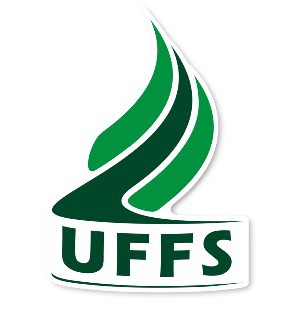 UNIVERSIDADE FEDERAL DA FRONTEIRA SUL CAMPUS LARANJEIRAS DO SULRELATÓRIO DE NÍVEL DE SEGURANÇA OPERACIONALO parecer a seguir apresenta a avaliação dos dados epidemiológicos da Quinta Regional de Saúde do PR (Guarapuava) a qual o município de Laranjeiras do Sul faz parte. A curva epidêmica apresentou decréscimo da 14a semana epidemiológica para 17a, (um decréscimo de 73,54%), com decréscimo no número de casos e decréscimo do número de óbitos da 14a para a 17a semanas. Porém, o cenário epidemiológico é ainda de alerta, devido principalmente a alta incidência de aproximadamente 18.941,3/100 mil habitantes, sendo coeficiente de mortalidade por regional de saúde (óbitos por 100 mil habitantes) de 289,3 (contabilizado nesse cálculo somente até a data de 26/04/2022, que corresponde a 17a semana epidemiológica com acesso em http://www.saude.pr.gov.br/). Além disso, até o dia 26/04/2022 o Município de Laranjeiras do Sul apresentou aumento no número de casos confirmados de COVID-19 passando de 4598 (na 14a semana/2022) para 4625 (17a semana/2022). (https://www.laranjeirasdosul.pr.gov.br/boletins.php).Quanto a vulnerabilidade da comunidade acadêmica se classifica como alta, sendo esta análise realizada com base no banco de dados PROGESP já existente e podendo ser acessado em: https://www.uffs.edu.br/acessofacil/coronavirus/formulario- de-monitoramento.  Segundo o informe epidemiológico da Quinta Regional de Saúde expedido em 26 de abril de 2022, a capacidade do sistema hospitalar, considerando a taxa de ocupação de leitos de enfermaria e de UTI específicos para COVID-19 são, respectivamente, de 47% e 53%. O censo hospitalar geral demonstra uma taxa de ocupação geral de 87% (Informe Epidemiológico do dia 26/04/2022, 12h.20min., https://www.saude.pr.gov.br/sites/default/arquivos_restritos/files/documento/2022-04/informe_epidemiologico_26_04_2022.pdf), ressaltando-se que as informações dependem da regularidade com que os hospitais preenchem a coleta de dados diariamente.Usando-se a taxa ponderada proposta, tendo como base média de leitos de U.T.I. existentes atual e em situações de grande e média demanda, temos uma ocupação de leitos de enfermaria de 16,6% e de U.T.I. de 19,13%. Considerando-se leitos de U.T.I. como taxa de ocupação geral.O percentual relativo entre os estudantes que apresentaram o comprovante vacinal e o número total de estudantes matriculados em CCR’s presenciais no período de março a abril de 2022 é de 71,15%.  O percentual de servidores com cobertura vicinal até a presente data é de 96,9%. O percentual total de acadêmicos e servidores com cobertura atual, nas condições citadas acima, é de 78,70%.Diante do que se apresenta com uma curva epidêmica em decréscimo com cenário epidemiológico de alerta (Soma do score 7); e/ou Alta Vulnerabilidade da Comunidade Acadêmica (Score 14) e Taxa de Ocupação Hospitalar ponderada 19,13% e homogeneidade de cobertura vacinal com risco médio <80%, a matriz de cálculo indica situação de risco baixo.E ainda, a partir de deliberação do Conselho de Campus, reunião extraordinária em 28/04/2022, considerando:Redução das variáveis epidemiológicas utilizadas para o cálculo do NSO:COEFICIENTE DE MORTALIDADE POR REGIONAL DE SAÚDE (ÓBITOS POR 100 MIL HABITANTES) no período da última semana (17a semana).COEFICIENTE DE INCIDÊNCIA POR REGIONAL DE SAÚDE (CASOS CONFIRMADOS POR 100 MIL HABITANTES) no período da última semana (17a semana).Flexibilização das restrições nas instâncias Federal, Estadual e Municipal.Avanço na cobertura vacinal da população. Considera-se o seguinte nível de risco e segurança operacional na UFFS-Campus Laranjeiras do Sul-PR: Laranjeiras do Sul, 28 de abril de 2022.I – Nível 1: nível de segurança operacional a ser adotado para enfrentamento de uma situação de risco baixíssimo